Name: ________________	Klasse: _____	Datum: ________ Lösungsblatt - Pendel Aufgabe 1: Je länger die Befestigung, desto langsamer schwingt das Pendel. Wird das Pendelgewicht erhöht, verändert sich die Periodendauer nicht. Aufgabe 2: Hier Beispielwerte, die so getestet wurden: Länge: 21cm, Frequenz 0,92s. Die Periodendauer sollte sich bei Änderung des Gewichtes nicht verändern. 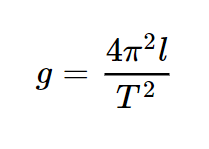 Aufgabe 3: Umstellen: Und anschließendes Einsetzen ergibt g=9,81m/s2. 